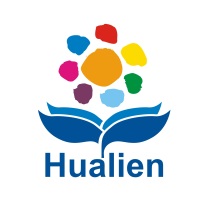 105年社區營造三期及村落文化發展計畫南區核銷作業工作坊指導單位：文化部主辦單位：花蓮縣文化局承辦單位：花蓮縣鳳林鎮北林三村社區發展協會、社團法人花蓮縣牛犁社區交流協會協辦單位：國立教育廣播電台花蓮分臺 時間：105/9/23（五）下午1:15至下午4:20地點：花蓮縣玉里鎮公所會議室(花蓮縣玉里鎮中正路148號)主題：報名方式：(擇一即可)1.報名 Google表單填寫：https://goo.gl/forms/XXZDbDuQ7JZN5q9R22. E-mail：bl6nful3@gmail.com（請註明「核銷作業工作坊」）3. 聯繫人：饒偲巧0919466836/03-8760530講師資歷姓名:林桂英    經歷:民運社區財務督導花蓮縣記士公會理事社會規劃師姓名：游雅帆經歷：社團法人花蓮縣牛犁社區交流協會      國立東華大學多元教育所博士生課程當天歡迎參與的學員帶著核銷問題以及單據，可與講師共同討論！報名表時　　間主題講師13：15~13：30　報　　到　報　　到13：30~14：30社區帳務管理規劃林桂英老師14：30~14：50茶　　敘茶　　敘14：50~16：20核銷實務工作坊游雅帆老師社區：姓名：連絡電話：MAIL:社區：姓名：連絡電話：MAIL:社區：姓名：連絡電話：MAIL:社區：姓名：連絡電話：MAIL: